FORMULARZ REJESTRACYJNYDane kontaktowe:Prefix (proszę podkreslić odpowiedni):Prof. dr hab.Prof. dr hab. inż.Dr hab.DrMgrMgr inż.Lek. wet.Inż.PaniPanWymagania dotyczące publikacji Forma uczestnictwa (proszę wybrać odpowiedni): Wymagania redakcyjne: czcionka Times New Roman, tytuł 12 punktów, pogrubiony, autorzy i afiliacje 10 punktów, tekst 11 punktów, odstęp między wierszami 1.15, cytaty numeryczne – np. IEEE/Multidisciplinary Digital Publishing Institute styl cytowania: [1]Streszczenia – struktura: tytuł, autorzy i afiliacja, słowa kluczowe, wstęp, materiał i metody, wyniki, wnioski (maksymalny rozmiar streszczenia jest ograniczony do 250 słów)Po wstępnej recenzji wybrane zostaną streszczenia, a ich autorzy zostaną zaproszeni do nadsyłania pełnych manuskryptów do czasopisma partnerskiego (informacja o liście indeksowanych czasopism zostanie zawarta w drugim naborze). Manuskrypty powinny mieć takie same wymagania redakcyjne jak streszczenia i zawierać bibliografię. Rysunki, schematy, tabele i grafiki powinny być czytelne, podpisane, a jednostki powinny być w układzie SI.Akceptowane formaty plików: PDF, doc., docx.AKCEPTUJEMY JEDYNIE TEKSTY W JĘZYKU ANGIELSKIMWażne informacjeKongres ECAAS decyzją Komisji ds. Studiów Wyższych Lekarzy Weterynarii, Kształcenia Ustawicznego i Specjalizacji Krajowej Rady Lekarsko-Weterynaryjnej uzyskał 40 punktów edukacyjnychOPŁATA REJESTRACYJNA ZAWIERA:10-15 minut prezentacji ustnej/prezentacji plakatuPublikacja streszczenia w materiałach konferencyjnych (ISBN)Program konferencji dla wszystkich uczestnikówCertyfikat uczestnictwa dla wszystkich uczestnikówLunch, kolacja, przerwy kawowe, uroczysta kolacja dla wszystkich uczestnikówWszystkie sesje są dostępne dla wszystkich uczestników(Po dokonaniu opłaty rejestracyjnej przelewem bankowym, proszę dołączyć potwierdzenie w formacie PDF oraz streszczenie w wiadomości e-mail na adres congress.ecaas@gmail.com).Informacje do faktury (Proszę wypełnić poniższe pola, jeśli potrzebują Państwo faktury)Jeśli potrzebują Państwo listu z zaproszeniem, proszę wypełnić poniższy formularz:(proszę zaznaczyć)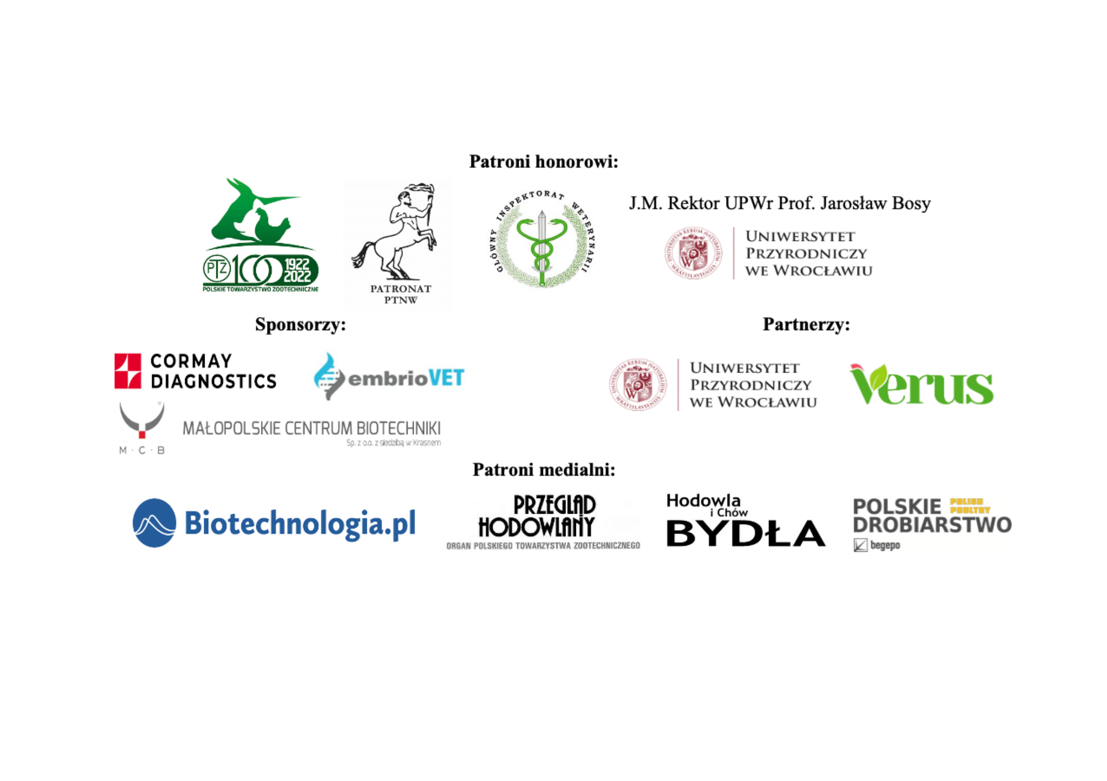 Imię i nazwisko:E-mail:Numer telefonu:Organizacja:AdresKrajMiastoAdresUlicaKod pocztowyTytułAdres mailowy do autora korespondencyjnegoNazwiska współautorówPanelI (Zdrowie i dobrostan zwierząt)II (Produkcja zwierzęta 
i bezpieczeństwo żywności)II (Produkcja zwierzęta 
i bezpieczeństwo żywności)III (Rozród zwierząt)Typ prezentacji(Proszę zaznaczyć odpowiedni)Prezentacja oralnaPrezentacja oralnaPrezentacja oralnaPrezentacja posteruPrezentacja posteruPrezentacja posteruRegularStudent/doktorant/emerytREJESTRACJA:REJESTRACJA:TERMIN REJESTRACJI:18.02.2023Autorzy (Studenci, doktoranci, emeryci):€170Autorzy (Standard):€270Dodatkowy artykuł:€40Termin wysłania abstraktu27.02.2023NIP:Instytucja:Adres Instytucji:Visa SupportVisa SupportVisa SupportVisa SupportVisa SupportVisa SupportVisa SupportImię i nazwiskoPozycja(proszę wybrać)Pracownik uczelniStudent, doktorantinnyNumer telefonuE-mailInstytucjaKrajNarodowośćData urodzeniaNumer paszportuTermin ważności Akceptuję warunki poniższej umowy o prawach autorskich oraz przesłanie pełnego tekstu artykułu do ewentualnej publikacji w ramach ECAAS.Potwierdzam i wyrażam zgodę na warunki niniejszej umowy o prawach autorskich, która jest wiążąca dla współautorów.